Name of Journal: World Journal of Gastrointestinal EndoscopyManuscript NO: 49930Manuscript Type: ORIGINAL ARTICLEObservational StudyEndoscopic removal of foreign bodies: A retrospective study in JapanLimpias Kamiya KJL et al. Endoscopic removal of foreign bodiesKenji JL Limpias Kamiya, Naoki Hosoe, Kaoru Takabayashi, Yukie Hayashi, Xi Sun, Ryoichi Miyanaga, Kayoko Fukuhara, Seiichiro Fukuhara, Makoto Naganuma, Atsushi Nakayama, Motohiko Kato, Tadateru Maehata, Rieko Nakamura, Koichi Ueno, Junichi Sasaki, Yuko Kitagawa, Naohisa Yahagi, Haruhiko Ogata, Takanori KanaiKenji JL Limpias Kamiya, Yukie Hayashi, Ryoichi Miyanaga, Makoto Naganuma, Takanori Kanai, Division of Gastroenterology and Hepatology, Department of Internal Medicine, Keio University School of Medicine, Tokyo 160-8582, JapanNaoki Hosoe, Kaoru Takabayashi, Xi Sun, Kayoko Fukuhara, Seiichiro Fukuhara, Haruhiko Ogata, Center for Diagnostic and Therapeutic Endoscopy, Keio University School of Medicine, Tokyo 160-8582, JapanXi Sun, Department of Gastroenterology and Hepatology, Chinese PLA General Hospital, Beijing 100853, ChinaAtsushi Nakayama, Motohiko Kato, Tadateru Maehata, Naohisa Yahagi, Division of Research and Development for Minimally Invasive Treatment, Cancer Center, Keio University School of Medicine, Tokyo 160-8582, JapanRieko Nakamura, Yuko Kitagawa, Department of Surgery, Keio University School of Medicine, Tokyo 160-8582, JapanKoichi Ueno, Junichi Sasaki, Department of Emergency and Critical Care Medicine, Keio University School of Medicine, Tokyo 160-8582, JapanORCID number: Kenji JL Limpias Kamiya (0000-0001-9449-5910); Naoki Hosoe (0000-0002-4516-5648); Kaoru Takabayashi (0000-0002-4891-8246); Yukie Hayashi (0000-0002-3777-2261); Xi Sun (0000-0002-4271-0102); Ryoichi Miyanaga (0000-0001-9605-2195); Kayoko Fukuhara (0000-0002-0428-8502); Seiichiro Fukuhara (0000-0003-1675-5670); Makoto Naganuma (0000-0002-4244-3243); Atsushi Nakayama (0000-0001-7513-1767); Motohiko Kato (0000-0002-7579-1316); Tadateru Maehata (0000-0003-4279-0138); Rieko Nakamura (0000-0003-0947-6358); Koichi Ueno (0000-0002-4076-2873); Junichi Sasaki (0000-0002-5190-8524); Yuko Kitagawa (0000-0002-0271-5670); Naohisa Yahagi (0000-0002-9597-4750); Haruhiko Ogata (0000-0002-3304-3635); Takanori Kanai (0000-0002-1466-4532).Author contributions: All authors helped to perform the research; Hosoe N, Takabayashi K, Hayashi Y, Sun X, Miyanaga R, Fukuhara K, Fukuhara S, Naganuma M, Nakayama A, Kato M, Maehata T, Nakamura R, Ueno K, Sasaki J, Kitagawa Y, Yahagi N, Ogata H, and Kanai T contributed to drafting conception; Limpias Kamiya KJL, Hosoe N, Takabayashi K, Hayashi Y, Sun X, Miyanaga R, Fukuhara K, Fukuhara S, Naganuma M, Nakayama A, Kato M, Maehata T, Nakamura R, Ueno K, Sasaki J, Kitagawa Y, Yahagi N, Ogata H, and Kanai T contribution to design; Limpias Kamiya KJL, Hosoe N, Sasaki J, Kitagawa Y, Yahagi N, Ogata H, and Kanai T contribution to writing the manuscript; Limpias Kamiya KJL and Hosoe N performed procedures and analyzed the data; Takabayashi K, Hayashi Y, Sun X, Miyanaga R, Fukuhara K, Fukuhara S, Naganuma M, Nakayama A, Kato M, Maehata T, Nakamura R, and Ueno K contributed to performing the endoscopy.Institutional review board statement: The present observational study was reviewed and approved by the ethics committee of Keio University Hospital (approval ID 20180281).Informed consent statement: Patients were not required to give informed consent to the study because the analysis used anonymous clinical data that were obtained after each patient agreed to treatment by written consent.Conflict-of-interest statement: All authors disclosed no financial conflict of interest relevant to this publication.STROBE statement: The authors have read the Strobe statement-checklist of items, and the manuscript was prepared according to the Strobe statement.Open-Access: This article is an open-access article which was selected by an in-house editor and fully peer-reviewed by external reviewers. It is distributed in accordance with the Creative Commons Attribution Non Commercial (CC BY-NC 4.0) license, which permits others to distribute, remix, adapt, build upon this work non-commercially, and license their derivative works on different terms, provided the original work is properly cited and the use is non-commercial. See: http://creativecommons.org/licenses/by-nc/4.0/Manuscript source: Invited manuscriptCorresponding author: Naoki Hosoe, FACG, MD, PhD, Associate Professor, Center for Diagnostic and Therapeutic Endoscopy, Keio University School of Medicine, 35 Shinanomachi, Shinjuku, Tokyo 160-8582, Japan. nhosoe@z5.keio.jpTelephone: +81-3-33531211Fax: +81-3-33572778 Received: June 24, 2019Peer-review started: June 26, 2019First decision: August 2, 2019Revised: August 9, 2019Accepted: November 18, 2019Article in press: November 18, 2019Published online: January 16, 2020AbstractBACKGROUNDThe ingestion of foreign bodies (FBs) and food bolus impaction (FBI) in the digestive tract are commonly encountered clinical problems. Methods to handle such problems continue to evolve offering advantages, such as the avoidance of surgery, reduced cost, improved visualization, reduced morbidity, and high removal success rate. However, to date, no studies have evaluated the endoscopic management of FBs in Japan. AIMTo elucidate level of safety and efficacy in the endoscopic management of FBs and FBI.METHODSA total of 215 procedures were performed at Keio University Hospital between November 2007 and August 2018. Data were collected from medical charts, and endoscopic details were collected from an endoscopic reporting system. Procedures performed with a flexible gastrointestinal endoscope were only taken into account. Patients who underwent a technique involving FB or FBI from the digestive tract were only included. Data on patient sex, patient age, outpatient, inpatient, FB type, FB location, procedure time, procedure type, removal device type, success, and technical complications were reviewed and analyzed retrospectively.RESULTSAmong the 215 procedures, 136 (63.3%) were performed in old adults (≥ 60 years), 180 (83.7%) procedures were performed in outpatients. The most common type of FBs were press-through-pack (PTP) medications [72 (33.5%) cases], FBI [47 (21.9%)], Anisakis parasite (AP) [41 (19.1%) cases]. Most FBs were located in the esophagus [130 (60.5%) cases] followed by the stomach [68 (31.6%) cases]. AP was commonly found in the stomach [39 (57.4%) cases], and it was removed using biopsy forceps in 97.5% of the cases. The most common FBs according to anatomical location were PTP medications (40%) and dental prostheses (DP) (40%) in the laryngopharynx, PTP (48.5%) in the esophagus, AP (57.4%) in the stomach, DP (37.5%) in the small intestine and video capsule endoscopy device (75%) in the colon. A transparent cap with grasping forceps was the most commonly used device [82 (38.1%) cases]. The success rate of the procedure was 100%, and complication were observed in only one case (0.5%).CONCLUSIONEndoscopic management of FBs and FBI in our Hospital is extremely safe and effective.Key words: Anisakis parasite; Endoscopic removal; Food bolus impaction; Foreign body; Grasping forceps© The Author(s) 2019. Published by Baishideng Publishing Group Inc. All rights reserved.Core tip: The present study highlights the level of efficacy and safety in the removal of foreign bodies in Japan, using different devices avoiding any type of lesion of the digestive tract. Extractions of foreign body using flexible endoscopy were enrolled in the analysis. Press-through-pack medications was the most common FB, as it is commonly used in Japan. We used a large caliber soft oblique cap and grasping forceps and there was no complication in any of the cases. The level of safety and efficacy were excellent, therefore we recommend using devices used in this study.Citation: Limpias Kamiya KJL, Hosoe N, Takabayashi K, Hayashi Y, Sun X, Miyanaga R, Fukuhara K, Fukuhara S, Naganuma M, Nakayama A, Kato M, Maehata T, Nakamura R, Ueno K, Sasaki J, Kitagawa Y, Yahagi N, Ogata H, Kanai T. Endoscopic removal of foreign bodies: A retrospective study in Japan. World J Gastrointest Endosc 2020; 12(1): 33-41  URL: https://www.wjgnet.com/1948-5190/full/v12/i1/33.htm  DOI: https://dx.doi.org/10.4253/wjge.v12.i1.33INTRODUCTIONThe ingestion of foreign bodies (FBs) and food bolus impaction (FBI) are common problems in clinical practice globally. Pre-endoscopic series have shown that ≥ 80% of FBs are likely to pass without requiring intervention, 10%-20% will require non-operative intervention, and ≤ 1% will require surgery[1-6]. The ingestion of FBs mainly occurs in the pediatric population, with a peak incidence between 6 mo and 6 years of age[7]. Among adults, it occurs more commonly in those with psychiatric disorders, alcohol intoxication, and mental retardation and in incarcerated individuals looking for another opportunity to be sent to a medical facility[8]. Edentulous adults are also at risk of the ingestion of FBs, including their own dental prostheses (DP), and FBI[1]. Since the first report in 1972 on the removal of a FB using a flexible endoscope by McKechnie et al[9], this method has continued to evolve owing to its advantages, such as surgery avoidance, reduced cost, accessible technical facilities, visualization improvement, reduced morbidity, and high removal success rate (> 95%)[1,10] as well as the possibility of diagnosis of other diseases. However, to the best of our knowledge, currently, there are no reports on the endoscopic management of FBs and FBIs in Japan.MATERIALS AND METHODSStudy designThe present observational study was conducted at the Center for Diagnostic and Therapeutic Endoscopy of Keio University Hospital and was approved by the ethics committee of Keio University Hospital (approval ID 20180281). The study included the data of patients with a history of FB ingestion or FBI who underwent endoscopic therapy at Keio University Hospital between November 2007 and August 2018. Data were collected from medical records, and endoscopic details were collected through an endoscopic reporting system (Solemio ENDO, Olympus, Tokyo, Japan). Only procedures performed with a flexible gastrointestinal endoscope were considered. Additionally, only patients who underwent a technique involving FBs or FBI removal from the digestive tract were included. Patients who underwent a technique involving pushing of the FBI into the stomach without posterior removal were excluded. The following data were extracted: (1) Sex; (2) age; (3) outpatient or inpatient; (4) FB type; (5) FB location (laryngopharynx, esophagus, stomach, small intestine, or colon); (6) FB type according to anatomical location; (7) procedure time; (8) procedure type [esophagogastroduodenoscopy (EGD), colonoscopy (CS), or single-balloon enteroscopy (SBE)]; (9) extraction device type; (10) most used devices according to FB type; and (11) success and technical complications. According to age, patients were divided into the following four groups: children (< 15 years old), youth and adults (15-59 years old), old adults (60-79 years old), and very old adults (> 79 years old). FBs that were not very frequent were categorized as “others” (catheters, toothpicks, coins, cotton swabs, packs of illegal drugs, feces, shells, staples, stents, and vinyl). Procedure time was considered as the time required for removal of the FBs or FBI, which was calculated from the insertion of the flexible endoscope to complete extraction of the FB or FBI, including resolution of complications. With regard to the extraction device, we considered all devices used for the removal of the FB or FBI and for the protection of the digestive tract, including devices that were used in combination. Technical complications were considered as complications involving deep laceration, perforation, or bleeding of the mucosa that required additional procedures to achieve hemostasis. In this study, we did not take into account lacerations that showed slight bleeding, in which hemostasis occurred naturally. Procedure success was considered as complete removal of the FB or FBI from the digestive tract, with subsequent confirmation of absence of the FB or FBI on assessment of the digestive tract.Statistical analysisCategorical data are expressed as number and percentage (%), and the procedure duration was calculated as mean with standard deviation (SD) expressed in minutes. All statistical analyses were performed using IBM SPSS software, version 24.0 (IBM Corp., Armonk, NY, United States).RESULTSPatient backgroundA total of 215 procedures were performed between November 2007 and August 2018. Patient background data are presented in Table 1. Of the 215 procedures, 106 (49.3%) were performed in male patients and 109 (50.7%) were performed in female patients. With regard to age, 2 (1%) procedures were performed in children, 77 (36%) were performed in youth and adults, 109 (51%) were performed in old adults, and 27 (12%) were performed in very old adults. Additionally, 180 (83.7%) procedures were performed in outpatients and 35 (16.3%) in inpatients. Foreign body type and locationData on FB type are presented in Table 2. In this study, the most common FB was press-trough-pack (PTP) medications [72 (33.5%) cases], followed by FBI [47 (21.9%) cases], Anisakis parasite (AP) [41 (19.1%) cases], DP [23 (10.7%) cases], fish bone [9 (4.2%) cases], endoscopic video capsule device (VCE) [7 (3.3%) cases], spoon [3 (1.4%) cases], and others [13 (6.0%) cases]. On the other hand, the most common location was the esophagus [130 (60.5%) cases], followed by the stomach [68 (31.6%) cases], small intestine [8 (3.7%) cases], laryngopharynx [5 (2.3%) cases], and colon [4 (1.9%) cases].Anatomical location, most common foreign body type, and procedure timeData on FB type according to anatomical location are presented in Table 3. The most common FBs according to anatomical location were PTP medications (40%) and DP (40%) in the laryngopharynx, PTP medications (48.5%) and FBI (36.2%) in the esophagus, AP (57.4%) and DP (13.2%) in the stomach, DP (37.5%) and VCE (25%) in the small intestine, and VCE (75%) in the colon. Procedure type and timeAs shown in Table 4, procedure type was dependent on the FB location. The most commonly used procedure was EGD [207 (96.3%) cases], followed by SBE [5 (2.3%) cases] and CS [3 (1.4%) cases]. The procedure times for FB and FBI removal according to location were as follows: Laryngopharynx, 14.2 min (SD 2.7 min); esophagus, 14.5 min (SD 1.1 min); stomach, 14.7 min (SD 1.3 min); small intestine, 31.1 min (SD 1.0 min); and colon, 45.2 min (SD 2.7 min). There was no significant difference in the procedure time across the locations. Most used devices according to FB typeData on the most used devices according to FB type are presented in Table 5. Different types of devices were used. Devices were used in combination or were used alone. The most common devices according to FB type were a large caliber soft oblique cap with grasping forceps for PTP medications (83.3%) (Figure 1 and Video), grasping forceps for FBI (76.5%), biopsy forceps for AP (97.5%), a large caliber soft oblique cap with grasping forceps for DP (73.9%), a large caliber soft oblique cap with grasping forceps for fish bone (88.8%), a net retriever for VCE (85.7%), and an over-tube with a snare for spoon (66.6%).Success and technical complicationsFB removal was successful in all 215 cases (100%), and a complication was noted in only 1 case (0.5%). The complication involved a deep laceration of the mucosa that occurred during DP extraction, and the bleeding was immediately stopped with hemostasis endoclips. There was no need for surgery or re-admission after hospital discharge.DISCUSSIONIn the present study, most patients were older adults, and this might be because the index of older adults is the highest in the entire Japanese population at present[11]. PTP medications was the most common FB, as it is commonly used in Japan for packaging of medications and is ingested mostly among older adults owing to the use of medications for their different pathologies[12]. Sugawa et al[6] indicated in a review that PTP medications can be removed using a snare net with a protector over-tube or a retractable latex-rubber condom-type hood for mucosal protection. In our study, 83.3% of cases of impaction of PTP medications underwent removal involving a large caliber soft oblique cap and grasping forceps to avoid any damage to the mucosa, and there was no complication in any of the cases. As shown in Figure 1 and Video, a large caliber soft oblique cap can store the PTP medications avoiding mucosal damage, and thus, no complication occurred. A change in the material of PTP medications should be considered to avoid impaction and complications associated with PTP medications ingestion, as it was the most common FB in this study. FBI was the second most common type of FB (21.9% of cases), and it was noted in the esophagus, which was the anatomical location with the highest incidence in this study. The endoscopic treatment options according to the American Society for Gastrointestinal Endoscopy (ASGE) include in block removal using grasping devices, a piecemeal approach, and advancement of the food bolus into the stomach[1]. Some controversy is present regarding the push technique as there is a perforation risk when applying this technique without first examining the distal esophagus[13]. However, two large studies did not report perforation in a total of 375 patients using the push technique[14,15]. Their approach involved the application of gentle pressure to the center of the food bolus or the reduction of the bolus by piecemeal removal followed by the application of gentle pressure when advancement of the bolus was not successful. It is considered safe to perform dilation after bolus extraction when there is an esophageal stricture in order to avoid recurrence[14,15]. According to previous studies, the push technique is considered as the primary method with a success rate of over 90% and with minimal complications[1,4-6,14,16-19]. The most commonly used technique in our endoscopic center was the piecemeal approach with grasping forceps (76.5% of cases), and there was no complication during or after the extraction. In patients with a suspected etiology of eosinophilic esophagitis, biopsy samples were taken after removal of the FBI, and in patients who presented with an esophageal stricture, balloon dilatation was performed in order to avoid recurrences. The third most common FB in this study was AP (19.1%), and it was commonly located in the stomach. This high percentage might be associated with the fact that in Japan, there is a cultural tradition of eating raw fish in popular dishes, such as sushi and sashimi, which are the main sources of nematodes. According to Tokiwa et al[20], of the 301 cases of food poisoning in Japan between 2013 and 2015, 294 cases involved Anisakis food poisoning, and the most common source of infection was mackerel fish. Opportunities to eat raw fish in sushi bars and Japanese restaurants outside Japan are increasing; therefore, it is important to know about the existence of this parasite and its endoscopic management, as removal is the only approach for symptom relief[21]. In our study, 97.5% of all cases of AP underwent extraction using biopsy forceps, and this approach was successful in all cases without any complications. The fourth most common FB in this study was DP. This FB was common in our study owing to the fact that people using a DP are often old adults or very old adults. The European Society of Gastrointestinal Endoscopy (ESGE), the ASGE, and Bertoni et al[22] recommend the use of an over-tube as it helps to protect the esophageal and laryngeal mucosa from lacerations. If this protective device is not available, the use of a transparent cap or latex rubber hood is recommended to prevent mucosal injury[3]. In a recent study, Zhang et al[23] recommended the use of a transparent cap to allow a short procedure time and a clear visual field, in addition to mucosal protection. We used a large caliber soft oblique cap in 73.9% of cases. The only complication noted in this study was for DP despite the fact that grip and protection devices for the esophageal mucosa were used. This complication might have been associated with the extended time taken to visit our hospital, which increased the risk of a complication, the fact that the extraction was performed by a beginner endoscopist as our center is a university hospital, the limited working space in the esophagus, or the fact that the rate of complications for sharp-pointed objects is as high as 35%[1]. There were also cases of fish bone impaction and VCE retention, but they were not very frequent. In cases involving fish bone, which is a sharp-pointed object, according to the ASGE and ESGE guidelines and other reports[1-3,22,23], we performed extraction using a large caliber soft oblique cap and grasping forceps in 88.8% of cases, and there were no complications. On the other hand, in the few cases of VCE retention in the small intestine, we successfully used SBE, without any complications. However, double-balloon enteroscopy is also recommended by few reports[1,24,25] There were also some cases of VCE retention in the colon, and the device was removed by conventional CS using a net retriever in almost all cases. This approach was successful in all cases, and there were no complications. The ASGE and ESGE have stated that only 10%-20% of FB ingestion cases require endoscopic removal[1,3]; however, according to our study, we believe that this percentage might be higher in Japan owing to differences in dietary habits, average population age, and cultural backgrounds between people from Western countries and those from Asian countries, and the most common FBs were sharp-pointed objects that have a higher risk of complications when compared with other types of FBs. Webb et al[10] reported a success rate of 98.8% for endoscopic removal, Li et al[19] reported a success rate of 94.1% in China, and Zhang et al[26] reported a success rate of 96.1% in South China, and most complications involved sharp-pointed objects, similar to our only complication; however, our success rate was 100%.The present study has some limitations. The study involved a retrospective analysis with a small sample size. There might have been several biases in the current study, such as selection bias associated with the patient enrollment methodology (use of an endoscopic database only). Thus, patients who were expected to have difficulty in endoscopic removal might have directly undergone surgery. Nevertheless, to our knowledge, this is the first study to elucidate the efficacy and safety of endoscopic retrieval of FBs and FBI in Japan.In conclusion, endoscopic management of FBs is extremely safe and effective. The devices used for FB extraction depend on the location and type of FB. As most FBs in our study were sharp-pointed objects, we suggest always placing a large caliber soft oblique cap on the tip of the endoscope and not a straight transparent cap (Figure 1), this will help avoid mucosal injury from the sharp edges during extraction and will provide a clear visual field.ARTICLE HIGHLIGHTSResearch backgroundEndoscopic extraction of foreign bodies (FBs) is a method that can present complications depending on the type of management performed.Research motivationTo date, there are no studies evaluating the endoscopic management of FBs in Japan.Research objectivesThe aim of this study is to elucidate level of safety and efficacy in the endoscopic management of FBs and food boluses in Japan.Research methodsThis study was a retrospective medical record analysis. A total of 215 procedures were performed at Keio University Hospital between November 2007 and August 2018. Data were collected from medical charts, and endoscopic details were collected from an endoscopic reporting system. Procedures performed with a flexible gastrointestinal endoscope were only taken into account. Patients who underwent a technique involving FB or food bolus removal from the digestive tract were only included. Data on patient sex, patient age, outpatient, inpatient, FB type, FB location, procedure time, procedure type, removal device type, success, and technical complications were reviewed and analyzed retrospectively.Research resultsThe most common type of FB were press-through-pack (PTP) [72 (33.5%) cases], food bolus [47 (21.9%)], Anisakis parasite (AP) [41 (19.1%) cases]. Most FBs were located in the esophagus [130 (60.5%) cases] followed by the stomach [68 (31.6%) cases]. The most common FBs according to anatomical location were PTP (40%) and dental prostheses (DP) (40%) in the laryngopharynx, PTP (48.5%) in the esophagus, AP (57.4%) in the stomach, DP (37.5%) in the small intestine and video capsule endoscopy device (75%) in the colon. A transparent cap with grasping forceps was the most commonly used device [82 (38.1%) cases]. The success rate of the procedure was 100%, and complication was observed in only one case (0.5%).Research conclusionsEndoscopic management of FBs is extremely safe and effective. The devices used for FB extraction depend on the location and type of FB.Research perspectives We suggest always placing a large caliber soft oblique cap on the tip of the endoscope and not a straight transparent cap, this will help avoid mucosal injury from the sharp edges during extraction and will provide a clear visual field.ACKNOWLEDGEMENTSAll authors helped to perform the research.REFERENCES1 ASGE Standards of Practice Committee., Ikenberry SO, Jue TL, Anderson MA, Appalaneni V, Banerjee S, Ben-Menachem T, Decker GA, Fanelli RD, Fisher LR, Fukami N, Harrison ME, Jain R, Khan KM, Krinsky ML, Maple JT, Sharaf R, Strohmeyer L, Dominitz JA. Management of ingested foreign bodies and food impactions. Gastrointest Endosc 2011; 73: 1085-1091 [PMID: 21628009 DOI: 10.1016/j.gie.2010.11.010]2 Ginsberg GG. Management of ingested foreign objects and food bolus impactions. Gastrointest Endosc 1995; 41: 33-38 [PMID: 7698622 DOI: 10.1016/S0016-5107(95)70273-3]3 Birk M, Bauerfeind P, Deprez PH, Häfner M, Hartmann D, Hassan C, Hucl T, Lesur G, Aabakken L, Meining A. Removal of foreign bodies in the upper gastrointestinal tract in adults: European Society of Gastrointestinal Endoscopy (ESGE) Clinical Guideline. Endoscopy 2016; 48: 489-496 [PMID: 26862844 DOI: 10.1055/s-0042-100456]4 Ambe P, Weber SA, Schauer M, Knoefel WT. Swallowed foreign bodies in adults. Dtsch Arztebl Int 2012; 109: 869-875 [PMID: 23293675 DOI: 10.3238/arztebl.2012.0869]5 Ko HH, Enns R. Review of food bolus management. Can J Gastroenterol 2008; 22: 805-808 [PMID: 18925301 DOI: 10.1155/2008/682082]6 Sugawa C, Ono H, Taleb M, Lucas CE. Endoscopic management of foreign bodies in the upper gastrointestinal tract: A review. World J Gastrointest Endosc 2014; 6: 475-481 [PMID: 25324918 DOI: 10.4253/wjge.v6.i10.475]7 Cheng W, Tam PK. Foreign-body ingestion in children: experience with 1,265 cases. J Pediatr Surg 1999; 34: 1472-1476 [PMID: 10549750 DOI: 10.1016/S0022-3468(99)90106-9]8 Nassar E, Yacoub R, Raad D, Hallman J, Novak J. Foreign Body Endoscopy Experience of a University Based Hospital. Gastroenterology Res 2013; 6: 4-9 [PMID: 27785219 DOI: 10.4021/gr517w]9 McKechnie JC. Gastroscopic removal of a phytobezoar. Gastroenterology 1972; 62: 1047-1051 [PMID: 5029071 DOI: 10.1016/S0016-5085(72)80123-9]10 Webb WA. Management of foreign bodies of the upper gastrointestinal tract: update. Gastrointest Endosc 1995; 41: 39-51 [PMID: 7698623 DOI: 10.1016/s0016-5107(95)70274-1]11 Miyanaga R, Hosoe N, Naganuma M, Hirata K, Fukuhara S, Nakazato Y, Ojiro K, Iwasaki E, Yahagi N, Ogata H, Kanai T. Complications and outcomes of routine endoscopy in the very elderly. Endosc Int Open 2018; 6: E224-E229 [PMID: 29423432 DOI: 10.1055/s-0043-120569]12 Sudo T, Sueyoshi S, Fujita H, Yamana H, Shirouzu K. Esophageal perforation caused by a press through pack. Dis Esophagus 2003; 16: 169-172 [PMID: 12823223 DOI: 10.1046/j.1442-2050.2003.00320.x]13 Vizcarrondo FJ, Brady PG, Nord HJ. Foreign bodies of the upper gastrointestinal tract. Gastrointest Endosc 1983; 29: 208-210 [PMID: 6618118 DOI: 10.1016/S0016-5107(83)72586-1]14 Vicari JJ, Johanson JF, Frakes JT. Outcomes of acute esophageal food impaction: success of the push technique. Gastrointest Endosc 2001; 53: 178-181 [PMID: 11174288 DOI: 10.1067/mge.2001.111039]15 Longstreth GF, Longstreth KJ, Yao JF. Esophageal food impaction: epidemiology and therapy. A retrospective, observational study. Gastrointest Endosc 2001; 53: 193-198 [PMID: 11174291 DOI: 10.1067/mge.2001.112709]16 Dray X, Cattan P. Foreign bodies and caustic lesions. Best Pract Res Clin Gastroenterol 2013; 27: 679-689 [PMID: 24160927 DOI: 10.1016/j.bpg.2013.08.009]17 Ciriza C, García L, Suárez P, Jiménez C, Romero MJ, Urquiza O, Dajil S. What predictive parameters best indicate the need for emergent gastrointestinal endoscopy after foreign body ingestion? J Clin Gastroenterol 2000; 31: 23-28 [PMID: 10914771 DOI: 10.1097/00004836-200007000-00006]18 Wu WT, Chiu CT, Kuo CJ, Lin CJ, Chu YY, Tsou YK, Su MY. Endoscopic management of suspected esophageal foreign body in adults. Dis Esophagus 2011; 24: 131-137 [PMID: 20946132 DOI: 10.1111/j.1442-2050.2010.01116.x]19 Li ZS, Sun ZX, Zou DW, Xu GM, Wu RP, Liao Z. Endoscopic management of foreign bodies in the upper-GI tract: experience with 1088 cases in China. Gastrointest Endosc 2006; 64: 485-492 [PMID: 16996336 DOI: 10.1016/j.gie.2006.01.059]20 Tokiwa T, Kobayashi Y, Ike K, Morishima Y, Sugiyama H. Detection of Anisakid Larvae in Marinated Mackerel Sushi in Tokyo, Japan. Jpn J Infect Dis 2018; 71: 88-89 [PMID: 29279440 DOI: 10.7883/yoken.JJID.2017.280]21 Furuya K, Nakajima H, Sasaki Y, Urita Y. Anisakiasis: The risks of seafood consumption. Niger J Clin Pract 2018; 21: 1492-1494 [PMID: 30417849]22 Bertoni G, Sassatelli R, Conigliaro R, Bedogni G. A simple latex protector hood for safe endoscopic removal of sharp-pointed gastroesophageal foreign bodies. Gastrointest Endosc 1996; 44: 458-461 [PMID: 8905368 DOI: 10.1016/S0016-5107(96)70099-8]23 Zhang S, Wang J, Wang J, Zhong B, Chen M, Cui Y. Transparent cap-assisted endoscopic management of foreign bodies in the upper esophagus: a randomized, controlled trial. J Gastroenterol Hepatol 2013; 28: 1339-1342 [PMID: 23573993 DOI: 10.1111/jgh.12215]24 May A, Nachbar L, Ell C. Extraction of entrapped capsules from the small bowel by means of push-and-pull enteroscopy with the double-balloon technique. Endoscopy 2005; 37: 591-593 [PMID: 15933937 DOI: 10.1055/s-2005-861320]25 Miehlke S, Tausche AK, Brückner S, Aust D, Morgner A, Madisch A. Retrieval of two retained endoscopy capsules with retrograde double-balloon enteroscopy in a patient with a history of complicated small-bowel disease. Endoscopy 2007; 39 Suppl 1: E157 [PMID: 17570097 DOI: 10.1055/s-2006-925375]26 Zhang S, Cui Y, Gong X, Gu F, Chen M, Zhong B. Endoscopic management of foreign bodies in the upper gastrointestinal tract in South China: a retrospective study of 561 cases. Dig Dis Sci 2010; 55: 1305-1312 [PMID: 19655249 DOI: 10.1007/s10620-009-0900-7]P-Reviewer: Doyle JJ, Farhat S, Nijhawan S S-Editor: Yan JPL-Editor: A E-Editor: Ma YJSpecialty type: Gastroenterology and hepatology 
Country of origin: Japan 
Peer-review report classification
Grade A (Excellent): 0
Grade B (Very good): B
Grade C (Good): C, C
Grade D (Fair): 0
Grade E (Poor): 0A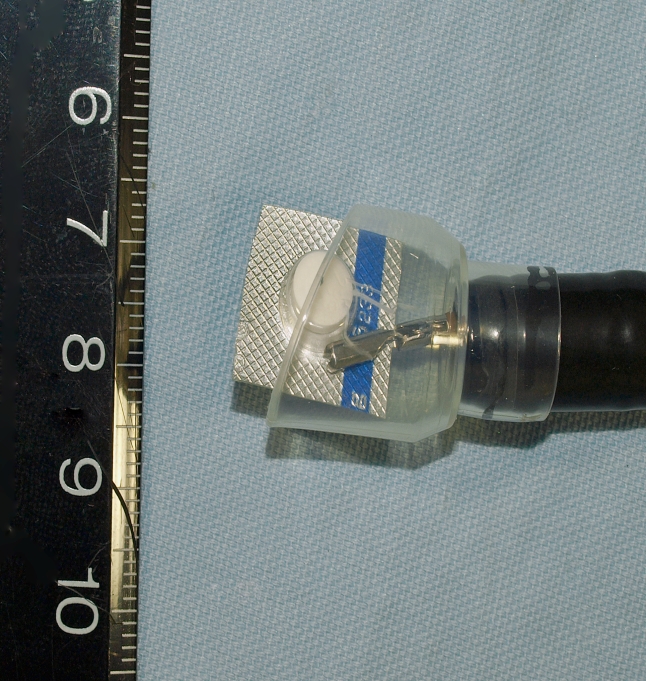 B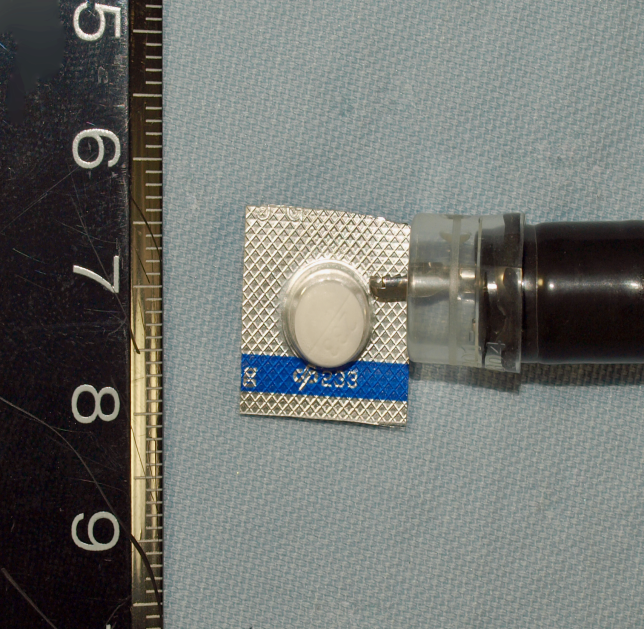 Figure 1 Difference between a large–caliber, soft oblique cap and straight, conventional-caliber transparent cap. A: A large-caliber, soft oblique cap can store the press-through-pack (PTP), protecting the digestive mucosa when retrieving the PTP; B: A straight, conventional-caliber transparent cap cannot cover the sharp edges, which may result in mucosal injury.Table 1 Patient backgroundTable 2 Foreign body type and retrieved locationPTP: Press-through-pack.Table 3 Common foreign bodies at each anatomical locationPTP: Press-though-pack; SD: Standard deviation.Table 4 Procedure type and timeEGD: Esophagogastroduodenoscopy; CS: Colonoscopy; SBE: Single-balloon enteroscopy; SD: Standard deviation.Table 5 Foreign bodies and devices most used for extractionPTP: Press-through-pack.Number of patients (%)Sex (male/female)106 (49.3)/109 (50.7)Age group < 15 yr2 (0.9) 15-59 yr77 (35.8) 60-79 yr0.7)> 79 yr27(12.6)Outpatient/inpatient180 (83.7)/35 (16.3)Number of patients (%)Foreign body typePTP medications72 (33.5)Food bolus47 (21.9)Anisakis parasite41 (19.1)Dental prosthesis23 (10.7)Fish bone9 (4.2)Video capsule device7 (3.3)Spoon3 (1.4)Others13 (6.0)LocationLaryngopharynx5 (2.3)Esophagus130 (60.5)Stomach68 (31.6)Small intestine8 (3.7)Colon4 (1.9)Anatomical locationMost common foreign bodies (number/total number)%LaryngopharynxPTP (2/5)Dental prosthesis (2/5)40.040.0EsophagusPTP (63/130)Food bolus (47/130)48.536.2StomachAnisakis parasite (39/68)Dental prosthesis (9/68)PTP (7/68)57.413.210.3Small intestineDental prosthesis (3/8)Video capsule device (2/8)37.525.0ColonVideo capsule device (3/4)75.0Number of patients (%)Procedure typeEGD207 (96.3)CS3 (1.4)SBE5 (2.3)Procedure time (mean ± SD, min)Procedure time (mean ± SD, min)Procedure time (mean ± SD, min)Laryngopharynx 14.2 ± 2.714.2 ± 2.7Esophagus14.5 ± 1.114.5 ± 1.1Stomach14.7 ± 1.314.7 ± 1.3Small intestine31.1 ± 1.031.1 ± 1.0Colon45.2 ± 2.745.2 ± 2.7Foreign body typeDevice (number/total number)Percentage (%)PTPLarge caliber transparent cap and grasping forceps (60/72)83.3Food bolusGrasping forceps (36/47)76.5Anisakis parasiteBiopsy forceps (40/41)97.5Dental prosthesisLarge caliber transparent cap and grasping forceps (17/23)73.9Fish boneLarge caliber transparent cap and grasping forceps (8/9)88.8Capsule deviceNet retriever (6/7)85.7SpoonOver-tube and polypectomy snare (2/3)66.6